Об утверждении Порядка предоставления субсидий на возмещение части затрат,связанных с реализацией проектной деятельности, направленной на увеличение сельскохозяйственногопроизводства, а также связанных спроизводством, и (или) хранением, и (или) переработкой сельскохозяйственной продукции            В соответствии со статьей 78 Бюджетного кодекса Российской Федерации, Постановлением Правительства Российской Федерации от 06.09.2016 № 887  «Об общих требованиях к нормативным правовым актам, муниципальным правовым актам, регулирующим предоставление субсидий юридическим лицам (за исключением субсидий государственным (муниципальным) учреждениям), индивидуальным предпринимателям, а также физическим лицам - производителям товаров, работ, услуг»,  в целях реализации постановления администрации  Ординского муниципального района от 10.09.2019 № 669 «Об утверждении муниципальной программы Ординского муниципального округа «Развитие сельского хозяйства», администрация Ординского муниципального округа ПОСТАНОВЛЯЕТ:        1. Утвердить прилагаемый порядок  предоставления субсидий на возмещение части затрат, связанных с реализацией проектной деятельности, направленной на увеличение сельскохозяйственного производства, а также связанных с производством, и (или) хранением, и (или) переработкой сельскохозяйственной продукции.2. Настоящее постановление вступает в силу после официального обнародования и подлежит размещению на официальном сайте Ординского муниципального округа.3.   Контроль за исполнением постановления возложить на начальника отдела сельского хозяйства администрации Ординского муниципального округа Кобелева И.Н.Глава муниципального округа                                                              А.С. Мелёхин2УТВЕРЖДЕНПостановлением администрации Ординского муниципального округаот_____________ №_________________ПОРЯДОКПРЕДОСТАВЛЕНИЯ СУБСИДИЙ НА ВОЗМЕЩЕНИЕ ЧАСТИ ЗАТРАТ,СВЯЗАННЫХ С РЕАЛИЗАЦИЕЙ ПРОЕКТНОЙ ДЕЯТЕЛЬНОСТИ, НАПРАВЛЕННОЙ НА УВЕЛИЧЕНИЕ СЕЛЬСКОХОЗЯЙСТВЕННОГО ПРОИЗВОДСТВА, А ТАКЖЕ СВЯЗАННЫХ С ПРОИЗВОДСТВОМ, И (ИЛИ) ХРАНЕНИЕМ, И (ИЛИ) ПЕРЕРАБОТКОЙ СЕЛЬСКОХОЗЯЙСТВЕННОЙ ПРОДУКЦИИ1. Общие положения1.1. Настоящий Порядок определяет цели, условия и порядок предоставления субсидии крестьянским (фермерским) хозяйствам (за исключением граждан ведущим личное подсобное хозяйство) (далее - КФХ), на возмещение части затрат (без учета налога на добавленную стоимость, за исключением КФХ, использующих право на освобождение от исполнения обязанностей налогоплательщика, связанных с исчислением и уплатой налога на добавленную стоимость, возмещение части затрат которых осуществляется исходя из суммы расходов на приобретение товаров (работ, услуг), включая сумму налога на добавленную стоимость), связанных с реализацией проектной деятельности, направленной на увеличение сельскохозяйственного производства, а также связанных с производством, и (или) хранением, и (или) переработкой сельскохозяйственной продукции, а также порядок возврата субсидий в случаях, нарушения целей, порядка предоставления субсидий и условий, установленных при их предоставлении.1.2. Источником предоставления субсидий, предусмотренной настоящим Порядком, являются средства бюджета Ординского муниципального округа Пермского края предусмотренные муниципальной программой "Развитие сельского хозяйства", утвержденной постановлением администрации Ординского муниципального района от 10.09.2019 № 669.1.3. Главным распорядителем  средств бюджета Ординского муниципального округа, до которого в соответствии с бюджетным законодательством как получателю бюджетных средств доведены в установленном порядке лимиты бюджетных обязательств на предоставление субсидий на соответствующий финансовый год, является отдел сельского хозяйства администрации Ординского муниципального округа (далее по тексту отдел сельского хозяйства).1.4. Субсидии предоставляются в пределах бюджетных ассигнований, предусмотренных   в    бюджете    Ординского    муниципального   округа    на 3соответствующий финансовый год и плановый период, и лимитов бюджетных обязательств, утвержденных отделу сельского хозяйства в установленном порядке на цели, предусмотренные пунктом 1.1 настоящего Порядка.2. Условия и порядок предоставления субсидий2.1. Субсидии КФХ на возмещение части затрат, связанных с реализацией проектной деятельности, направленной на увеличение сельскохозяйственного производства, а также связанных с производством, и (или) хранением, и (или) переработкой сельскохозяйственной продукции (далее - проектная деятельность, субсидии на проектную деятельность), предоставляются при соблюдении следующих условий:2.1.1. КФХ зарегистрировано и осуществляет деятельность на территории Ординского муниципального округа;2.1.2. наличие земельного участка для реализации проекта принадлежащего КФХ на праве собственности или переданного ему в пользовании по договору аренды на срок три года и более, начиная с года предоставления субсидий;2.1.3. готовность проекта развития к началу производства на 100%;2.1.4. срок реализации проекта не более 3 лет и не менее 1 года с года получения субсидий;2.1.5. затраты на реализацию проектной деятельности КФХ произведены в текущем и предшествующем календарном году;2.1.6. по итогам реализации проектной деятельности КФХ достигаются показатели планируемого увеличения дохода не менее 10%;2.1.7. произведенные затраты по проектной деятельности были осуществлены без использования государственной поддержки всех уровней бюджета;2.1.8. глава КФХ соглашается на передачу и обработку его персональных данных в соответствии с действующим законодательством Российской Федерации;2.1.9. по итогам реализации проектной деятельности КФХ достигаются показатели планируемого прироста по соответствующему направлению, указанные в приложении 1 к настоящему Порядку;2.1.10. на дату подачи заявки КФХ включено  в разделы 1, 2 реестра получателей государственной поддержки сельскохозяйственного производства, утвержденного Министерством сельского хозяйства и продовольствия Пермского края. Положение о порядке ведения реестра получателей государственной поддержки сельскохозяйственного производства утверждается Министерством сельского хозяйства и продовольствия Пермского края и размещается на официальном сайте в информационно-телекоммуникационной сети "Интернет" по адресу www.agro.permkrai.ru (далее - официальный сайт);42.1.11. в КФХ имеется не менее 1 постоянного рабочего места;2.1.12. наличие заключенного между отделом сельского хозяйства и субъектом малых форм хозяйствования соглашения о предоставлении субсидии по типовой форме утвержденной управлением финансов администрации Ординского муниципального округа.Условиями Соглашения являются:размер субсидии;целевое назначение субсидии;условия и сроки предоставления субсидии;права и обязательства сторон;согласие сельскохозяйственного товаропроизводителя на осуществление отделом сельского хозяйства и органами государственного финансового контроля проверок соблюдения сельскохозяйственным товаропроизводителем условий, целей и порядка предоставления субсидии;результаты предоставления субсидии (далее - результаты) и их значения;формы и сроки представления дополнительной отчетности и информации об исполнении сельскохозяйственным товаропроизводителем обязательств;порядок возврата субсидии в случае нарушения целей, порядка предоставления субсидии и условий, установленных при их предоставлении;срок действия Соглашения. Отдел сельского хозяйства осуществляет регистрацию Соглашения и (или) дополнительного соглашения к Соглашению с присвоением порядкового номера в журнале регистрации Соглашений. Регистрация Соглашений (дополнительных соглашений к Соглашению) производится в день подписания обеими сторонами.2.1.13. соответствующим на дату представления документов для получения субсидии требованию об отсутствии неисполненной обязанности по уплате налогов, сборов, страховых взносов, пеней, штрафов, процентов, подлежащих уплате в соответствии с законодательством Российской Федерации о налогах и сборах.2.1.14. соответствующим на первое число месяца, предшествующего месяцу, в котором планируется заключение Соглашения, следующим требованиям:у КФХ должна отсутствовать просроченная (неурегулированная) задолженность по возврату в бюджет Ординского муниципального округа субсидий, бюджетных инвестиций, предоставленных в том числе в соответствии с иными правовыми актами, и иная просроченная (неурегулированная) задолженность по денежным обязательствам перед Ординским муниципальным округом;КФХ   не должны находиться в процессе реорганизации (за исключением случаев нахождения  - в процессе реорганизации в форме присоединения к нему),   ликвидации,   в   отношении   их   не   введена  процедура  банкротства, 5деятельность сельскохозяйственных товаропроизводителей не приостановлена в порядке, предусмотренном законодательством Российской Федерации, а сельскохозяйственные товаропроизводители - индивидуальные предприниматели не должны прекратить деятельность в качестве индивидуальных предпринимателей;сельскохозяйственные товаропроизводители не должны являться иностранным юридическим лицом, а также российским юридическим лицом, в уставном (складочном) капитале которых доля участия иностранных юридических лиц, местом регистрации которых является государство или территория, включенные в утверждаемый Министерством финансов Российской Федерации перечень государств и территорий, предоставляющих льготный налоговый режим налогообложения и (или) не предусматривающих раскрытия и предоставления информации при проведении финансовых операций (офшорные зоны) в отношении таких юридических лиц, в совокупности превышает 50 процентов;КФХ не должны получать средства из бюджета Пермского края на основании иных нормативных правовых актов или муниципальных правовых актов на цели, указанные в пункте 2.1 настоящего Порядка;        2.1.15. предоставление субсидии один раз по одному проекту.2.2. Субсидии на проектную деятельность предоставляются в целях возмещения части затрат КФХ, связанных с реализацией проектной деятельности КФХ в агропромышленном комплексе, по следующим направлениям проектной деятельности КФХ:2.2.1. производство сельскохозяйственной продукции отрасли  животноводства (откорм крупного рогатого скота, разведение коров, овец, коз, гусей, цесарок, страусов, кроликов, перепелов, пчел и иных видов сельскохозяйственных животных и птиц);2.2.2. производство сельскохозяйственной продукции отрасли растениеводства (выращивание картофеля, овощей открытого и закрытого грунта, зерновых, трав на семена);2.2.3. переработка сельскохозяйственной продукции.2.3. Для участия в отборе на предоставление субсидии на проектную деятельность отдел сельского хозяйства  размещает объявление о начале приема документов в общественно-политической газете "Верный путь".Главы КФХ в течение 5 рабочих дней с указанной в объявлении даты начала приема документов представляют в Отдел сельского хозяйства на бумажном носителе следующий комплект документов:2.3.1. заявку на предоставление субсидии на проектную деятельность КФХ по форме согласно приложению 2 к настоящему Порядку;2.3.2.  бизнес-план реализации проектной деятельности оформленный в соответствии с требованиями  к бизнес-плану проекта развития  малых  форм хозяйствования в агропромышленном комплексе,  утвержденными  приказом 6Министерства сельского хозяйства и продовольствия Пермского края;2.3.3. справку-расчет о причитающейся субсидии на проектную деятельность по форме согласно приложению 3 к настоящему Порядку;2.3.4. копии документов, подтверждающие произведенные затраты: договоры, товарные и (или) товарно-транспортные накладные и (или) универсально передаточные документы и (или) счета и (или) счета-фактуры, акты приема-передачи, сметы на строительство, реконструкцию или модернизацию производственных объектов, платежные поручения, подтверждающие произведенную оплату затрат в размере не менее 100%, паспорта транспортных средств с отметкой о постановке на учет в установленном порядке при приобретении транспортных средств, по следующим видам затрат:2.3.4.1. приобретение сельскохозяйственной техники, которая должна быть полнокомплектной и исправной, по соответствующему направлению проектной деятельности;2.3.4.2. приобретение технологического оборудования по соответствующему направлению проектной деятельности;2.3.4.3. приобретение транспортных средств, необходимых для реализации проектной деятельности (не старше 5 лет с даты выпуска), за исключением легковых автомобилей;2.3.4.4. приобретение оборудования для обеспечения электроснабжения, и (или) теплоснабжения, и (или) водоснабжения производственной базы;2.3.4.5. приобретение поголовья сельскохозяйственных животных и (или) птицы (в соответствии с направлением проектной деятельности);        2.3.4.6. приобретение строительных материалов в целях проведения текущего и (или) капитального ремонта производственных объектов, строительства производственных объектов в соответствии со сметой.2.3.5. формы статистической отчетности за предшествующий год (при наличии);        2.3.6. копию документа, содержащего расчет по страховым взносам по форме КНД 1151111, утвержденной приказом Федеральной налоговой службы на соответствующий год, за последний отчетный период;2.3.7. опись представленных документов с указанием наименования, номера и даты всех документов, количества листов;2.3.8.  копии документов, подтверждающие наличие в собственности либо в долгосрочной аренде земельных участков для реализации проекта развития;2.3.9.  справку о том, что сельскохозяйственный товаропроизводитель по состоянию на первое число месяца, предшествующего месяцу, в котором планируется заключение Соглашения:не находится в процессе реорганизации (за исключением случаев нахождения сельскохозяйственного товаропроизводителя – юридического лица в процесе реорганизации в форме присоединения к нему другого юридического7лица), ликвидации, в отношении него не введена процедура банкротства, деятельность сельскохозяйственного товаропроизводителя не приостановлена в порядке, предусмотренном законодательством Российской Федерации, а сельскохозяйственный товаропроизводитель - индивидуальный предприниматель не должен прекратить деятельность в качестве индивидуального предпринимателя;не имеет просроченной (неурегулированной) задолженности по возврату в бюджет Ординского муниципального округа субсидий, бюджетных инвестиций, предоставленных в том числе в соответствии с иными правовыми актами, и иной просроченной (неурегулированной) задолженности по денежным обязательствам перед Ординским муниципальным округом;не является иностранным юридическим лицом, а также российским юридическим лицом, в уставном (складочном) капитале которого доля участия иностранных юридических лиц, местом регистрации которых является государство или территория, включенные в утверждаемый Министерством финансов Российской Федерации перечень государств и территорий, предоставляющих льготный налоговый режим налогообложения и (или) не предусматривающих раскрытия и предоставления информации при проведении финансовых операций (оффшорные зоны) в отношении таких юридических лиц, в совокупности превышает 50 процентов;не получал средства из бюджета Пермского края на основании иных нормативных правовых актов или муниципальных правовых актов на цели, указанные в пункте 2.1 настоящего Порядка.Справка, указанная в настоящем пункте, должна быть подписана лицом, имеющим право действовать от имени сельскохозяйственного товаропроизводителя без доверенности, и скреплена печатью (при наличии печати). В случае подписания справки иным уполномоченным на это лицом к справке должна быть приложена выданная в соответствии с действующим законодательством доверенность, из которой явно следуют полномочия доверенного лица на подписание данной справки, или нотариально заверенная копия такой доверенности;2.3.10. Сельскохозяйственный товаропроизводитель вправе в сроки, определенные пунктом 2.3 настоящего Порядка, по собственной инициативе дополнительно представить в отдел сельского хозяйства следующие документы:2.3.10.1. выписку из Единого государственного реестра юридических лиц или Единого государственного реестра индивидуальных предпринимателей по состоянию на дату не ранее чем за месяц до даты подачи сельскохозяйственным товаропроизводителем заявки о предоставлении субсидии в отдел сельского хозяйства;        2.3.10.2. документ, подтверждающий отсутствие неисполненной обязанности  по уплате  налогов,  сборов,  страховых взносов, пеней, штрафов, 8процентов, подлежащих уплате в соответствии с законодательством Российской Федерации о налогах и сборах, выданный на дату, предшествующую дате представления документов для получения субсидии не более чем на десять рабочих дней, или на дату поступления документов в Отдел сельского хозяйства, заверенный соответствующим образом Федеральной налоговой службой Российской Федерации и (или) Фондом социального страхования Российской Федерации, при наличии задолженности предоставить платежные поручения подтверждающие факт оплаты задолженности.2.4. В случае непредставления сельскохозяйственным товаропроизводителем по собственной инициативе документа, указанного в пункте 2.3.10.1 настоящего Порядка, отдел сельского хозяйства получает указанный документ посредством использования официального интернет-ресурса Федеральной налоговой службы на дату поступления документов в Отдел сельского хозяйства и их регистрации в журнале регистрации заявок.В случае непредставления сельскохозяйственным товаропроизводителем по собственной инициативе документа, указанного в пункте 2.3.10.2. настоящего Порядка, отдел сельского хозяйства в течение семи рабочих дней с даты получения от сельскохозяйственного товаропроизводителя заявки на предоставление субсидии, предусмотренной соответствующим разделом (подразделом) настоящего Порядка (далее в настоящем разделе - заявка), запрашивает указанный документ у территориального налогового органа посредством межведомственного запроса, в том числе в электронной форме, с использованием единой системы межведомственного электронного взаимодействия и подключаемых к ней региональных систем межведомственного электронного взаимодействия на дату поступления документов в отдел сельского хозяйства и их регистрации в журнале регистрации заявок.2.5. Представленные заявка и документы не должны иметь подчисток, приписок, зачеркнутых слов и иных не оговоренных в них исправлений, а также не должны быть исполнены карандашом и иметь серьезных повреждений, не позволяющих однозначно истолковать содержание таких документов.Заявка и документы должны быть прошиты, пронумерованы, заверены подписью руководителя или иного лица, уполномоченного на это его учредительными документами, иметь оттиск печати сельскохозяйственного товаропроизводителя (при наличии).2.6. Отдел сельского хозяйства осуществляет прием и регистрацию документов, представленных сельскохозяйственными товаропроизводителями, в порядке их поступления с присвоением порядкового номера в журнале регистрации, который должен быть пронумерован, прошнурован и скреплен печатью отдела сельского хозяйства. Запись в журнале регистрации   должна 9содержать регистрационный номер поступившего пакета документов, дату и время его приема. Регистрация документов производится в день их поступления в отдел сельского хозяйства.2.7. Отдел сельского хозяйства в течение 5 рабочих дней с даты окончания срока приема документов, указанного в пункте 2.3 настоящего Порядка:2.7.1. проводит очное собеседование с главами КФХ;2.7.2. рассматривает представленные документы и оценивает проект развития на соответствие условиям предоставления субсидии, установленным подпунктами 2.1.1-2.1.10,  пункта 2.1 настоящего Порядка, на соответствие требованиям к проектам развития, установленным приложением 1 к настоящему Порядку, на соответствие перечню документов согласно подпунктам 2.3.1-2.3.10 пункта 2.3 настоящего Порядка.В случае несоответствия проекта развития условиям предоставления субсидии, установленным подпунктами 2.1.1-2.1.10 пункта 2.1 настоящего Порядка, на соответствие требованиям к проектам развития, установленным приложением 1 к настоящему Порядку, на соответствие перечню документов согласно подпунктам 2.3.1-2.3.10 пункта 2.3 готовит мотивированный отказ в приеме документов.2.8. Основанием для отказа Отделом сельского хозяйства КФХ в приеме документов являются:2.8.1. несоответствие КФХ условиям предоставления субсидий на проектную деятельность, указанным в пунктах 2.1.1-2.1.10 настоящего Порядка;2.8.2. предоставление документов, указанных в пунктах 2.3.1-2.3.10 настоящего Порядка, позднее установленного в пункте 2.3 настоящего Порядка срока;2.8.3. предоставление неполного пакета документов, указанного в пунктах 2.3.1-2.3.9 настоящего Порядка;2.8.4. недостоверность представленной информации главой КФХ;2.8.5. недостаточность объема бюджетных ассигнований.2.9. В случае отказа КФХ в предоставлении субсидии по основанию, указанному в пункте 2.8.5 настоящего Порядка, и неполучения им субсидии в текущем финансовом году в соответствии с пунктом 1.4 настоящего Порядка такой КФХ в году, следующем за годом предоставления заявки, имеет первоочередное право на предоставление субсидии.Для получения субсидии КФХ, указанный в абзаце первом настоящего пункта, представляет в отдел сельского хозяйства в срок, предусмотренный для приема документов для получения субсидии пакет документов, установленный в пункте 2.3 настоящего Порядка.Отдел сельского хозяйства после окончания срока приема документов, представленных КФХ в соответствии с абзацем вторым настоящего пункта, осуществляет действия в соответствии с пунктами 2.7, 2.10, 2.11, 2.13, 2.14 настоящего Порядка.10Основаниями для отказа КФХ, указанным в абзаце первом настоящего пункта, в предоставлении субсидий являются:несоответствие КФХ условиям предоставления субсидий на проектную деятельность, указанным в пунктах 2.1.1-2.1.14 настоящего Порядка; предоставление документов, указанных в пунктах 2.3.1-2.3.10 настоящего Порядка, позднее установленного в пункте 2.3 настоящего Порядка срока; предоставление неполного пакета документов, указанного в пунктах 2.3.1-2.3.9 настоящего Порядка. недостоверность представленной информации главой КФХ.2.10. Отдел сельского хозяйства в течение 5 рабочих дней со дня, указанного в пункте 2.6 настоящего Порядка, подсчитывает количество баллов и формирует список крестьянских (фермерских) хозяйств на получение субсидии на проектную деятельность, исходя из большего количества баллов, присвоенных по следующим критериям:2.10.1. количество планируемых рабочих мест:за каждое постоянное рабочее место - 1 балл;за каждое сезонное рабочее место (не менее 6 месяцев) - 0,5 балла;2.10.2. средняя заработная плата:менее 13000 рублей - 0 баллов;от 13000 рублей до 15000 рублей - 2 балла;свыше 15000 рублей - 3 балла;2.10.3. планируемая рентабельность проекта к моменту выхода на проектную мощность:до 25% - 1 балл;25,1-50% - 2 балла;свыше 50,1% - 3 балла;2.10.4. удельный вес предельного размера субсидий от фактически произведенных затрат по проектной деятельности:45-50% - 1 балл;40-44,9% - 2 балла;35-39,9% - 3 балла;менее 35% - 4 балла;2.10.5. период осуществления непрерывной сельскохозяйственной деятельности (на основании копии форм федерального государственного статистического наблюдения 3-фермер "Сведения о производстве продукции животноводства и поголовья скота" и (или) 2-фермер "Сведения о сборе урожая сельскохозяйственных культур") - 1 балл за каждый год деятельности, но не более 3 баллов;2.10.6. наличие поощрительных благодарственных писем, грамот, дипломов, наград за достижения в сфере сельского хозяйства - 1 балл;2.10.7. наличие каналов сбыта продукции (заключенные договоры на поставку продукции) - 3 балла.112.11. Отдел сельского хозяйства в течение 3 рабочих дней со дня, указанного в пункте 2.10. настоящего Порядка, по результатам совокупного анализа представленных документов передает документы на рассмотрение комиссии по предоставлению государственной поддержки субъектам малых форм хозяйствования в рамках реализации отдельных мероприятий муниципальной программы "Развитие сельского хозяйства", утвержденной постановлением администрации Ординского муниципального района от 10.09.2019 №669.Комиссия рассматривает документы, указанные в пунктах 2.3.1-2.3.10 настоящего Порядка, и осуществляет отбор проектов в пределах бюджетных ассигнований, предусмотренных в сводной бюджетной росписи на финансирование данного направления в соответствующем финансовом году.В случае недостаточности бюджетных ассигнований предоставление субсидий при одинаковом количестве набранных баллов осуществляется в порядке очередности поступления документов, указанных в пункте 2.6. настоящего Порядка.Решение Комиссии оформляется протоколом, содержащим перечень проектов, в отношении которых принято решение о предоставлении субсидий, с указанием размера субсидий и перечень проектов, в отношении которых принято решение об отказе в предоставлении субсидии, с указанием оснований для отказа в предоставлении субсидий.2.12. Предельная сумма субсидии по проектам на текущий год,  рассчитывается в размере до 50 % от суммы фактически произведенных и документально подтвержденных затрат, определенных подпунктами 2.3.4.1-2.3.4.6. настоящего Порядка, но не более 500000 (пятьсот тысяч) рублей, при стоимости проекта не более 1000000 (одного миллиона) рублей, и не более 1000000 (одного миллиона)  рублей при стоимости проекта более 1000000 (одного миллиона) рублей. Список получателей субсидий и сумма субсидии в соответствии с протоколом комиссии утверждается приказом начальника отдела сельского хозяйства.При одинаковом количестве набранных баллов субсидии предоставляются в порядке очередности регистрации заявок и документов в соответствии с пунктом 2.6. настоящего Порядка. Общая предельная сумма субсидий не должна превышать сумму бюджетных ассигнований, предусмотренных в сводной бюджетной росписи на финансирование данного направления в соответствующем финансовом году.2.13. Отдел сельского хозяйства в течение 5 рабочих дней после утверждения комиссией списка получателей субсидий заключает с главой КФХ Соглашение.2.14. Субсидия на проектную деятельность перечисляется главе КФХ в течение 5 рабочих дней  после  заключения  Соглашения,  указанного в пункте 122.13 настоящего Порядка, на расчетные счета, открытые КФХ в учреждениях Центрального банка Российской Федерации или кредитных организациях.2.15. Глава КФХ для подтверждения выполнения условия, предусмотренного подпунктом 2.1.9 пункта 2.1, предоставляет в отдел сельского хозяйства не позднее 15 марта года, следующего за годом получения субсидий, и ежегодно до окончания срока реализации проекта отчет о ходе реализации проекта с приложением статистической отчетности, формы которой определяются Соглашением.3. Ответственность. Контроль и возврат субсидий3.1. Глава КФХ, получивший государственную поддержку, предоставляемую в соответствии с настоящим Порядком (далее - получатель), несет ответственность за достоверность сведений, предоставленных при получении государственной поддержки.3.2. Контроль за целевым и эффективным использованием средств субсидий на проектную деятельность осуществляет контрольно-счетная палата Ординского муниципального округа и управление финансов администрации Ординского муниципального округа в соответствии с действующим законодательством.3.3. Отдел сельского хозяйства и управление финансов в пределах своих полномочий проводят обязательную проверку соблюдения КФХ условий, целей и порядка предоставления установленных настоящим Порядком и (или) Соглашением.3.4. В случае выявления нарушений условий, установленных при предоставлении субсидий, полученные субсидии подлежат возврату в следующем порядке:3.4.1. В случае если КФХ не достигнуты результаты, по состоянию на 31 декабря года окончания проекта, указанные в Соглашении, объем средств, подлежащий возврату в бюджет Ординского муниципального округа (Vвозврата), рассчитывается по формуле:Vвозврата = (Vсубсидии x k x m / n) x 0,1,гдеVсубсидии - размер субсидии, предоставленной КФХ;m - количество результатов, по которым индекс, отражающий уровень недостижения i-го результата, имеет положительное значение;n - общее количество результатов;k - коэффициент возврата субсидии.Коэффициент возврата субсидии рассчитывается по формуле:13k = SUM Di / m,гдеDi - индекс, отражающий уровень недостижения i-го результата.Индекс, отражающий уровень недостижения i-го результата, рассчитывается по формуле:Di = 1 - Фi / Пi,гдеФi - фактически достигнутое значение i-го результата на отчетную дату;Пi - плановое значение i-го результата, установленное Соглашением.3.4.2. при непредставлении своевременной отчетности согласно пункту 2.13 настоящего Порядка субсидии подлежат возврату в полном объеме.3.5. Отдел сельского хозяйства в 10-дневный срок после подписания акта проверки направляет в адрес получателя субсидий требование о возврате субсидий в случае нарушения условий, установленных подпунктами 3.4.2 настоящего Порядка;3.5.1. требование о возврате субсидий в случае нарушения условий, установленных подпунктами 3.4.2 настоящего Порядка, должно быть исполнено получателем в течение 1 месяца с даты получения указанного требования;3.5.2. в случае невыполнения в установленный срок получателем требования о возврате субсидии в случае нарушения условий, установленных подпунктами 3.4.2 настоящего Порядка, отдел сельского хозяйства обеспечивает взыскание выданных субсидий в судебном порядке.3.6. Отдел сельского хозяйства в течение 30 рабочих дней со дня представления сельскохозяйственным товаропроизводителем отчета о достижении результатов предоставления субсидии направляет сельскохозяйственному товаропроизводителю требование о возврате средств, рассчитанных в соответствии с пунктом 3.4.1. настоящего Порядка.14Приложение 1к Порядку предоставления субсидий на возмещение части затрат, связанных с реализацией проектной деятельности, направленной на увеличение сельскохозяйственного производства, а также связанных с производством, и (или) хранением, и (или) переработкойсельскохозяйственной продукцииПОКАЗАТЕЛИпланируемого прироста производства, достигаемые по итогамреализации проекта по соответствующему направлению15Приложение 2к Порядку предоставления субсидий на возмещение части затрат, связанных с реализацией проектной деятельности, направленной на увеличение сельскохозяйственного производства, а также связанных с производством, и (или) хранением, и (или) переработкойсельскохозяйственной продукцииФормаЗАЯВКАна предоставление субсидии крестьянским (фермерским)хозяйствам на возмещение части затрат, связанных с реализацией проектной деятельности, направленной на увеличение сельскохозяйственного производства, а такжесвязанных с производством, и (или) хранением, и (или) переработкой сельскохозяйственной продукции крестьянскими (фермерскими) хозяйствами        С  условиями  Порядка предоставления мер государственной поддержки в рамках реализации  отдельных мероприятий муниципальных программ развития сельского хозяйства  ознакомлен  и согласен. Достоверность представленной в настоящей заявке  информации  гарантирую.  Согласен  на  передачу  и  обработку  моих персональных   данных   в   соответствии   с  законодательством  Российской Федерации."___" __________ 20__ г. ____________________/___________________________/                                          ФИО главы крестьянского (фермерского) хозяйстваДанные о регистрации заявки:"___" __________ 20__ г. ____________________/___________________________/                                        Должность лица, принявшего заявку, подпись ФИО16Приложение 3к Порядку предоставления субсидий на возмещение части затрат, связанных с реализацией проектной деятельности, направленной на увеличение сельскохозяйственного производства, а также связанных с производством, и (или) хранением, и (или) переработкойсельскохозяйственной продукцииФормаСПРАВКА-РАСЧЕТо причитающейся субсидии крестьянским (фермерским)хозяйствам на возмещение части затрат, связанныхс реализацией проектной деятельности, направленнойна увеличение сельскохозяйственного производства, а такжесвязанных с производством, и (или) хранением,и (или) переработкой сельскохозяйственной продукциикрестьянскими (фермерскими) хозяйствами, в 20__ году_____________________________________________(Ф.И.О. главы КФХ)* Заполняется КФХ, применяющими:общий режим налогообложения, - без учета НДС;специальный налоговый режим, - с учетом НДС.Глава КФХ   _______________   (____________________________)                                 (подпись)                                (Ф.И.О.)_______________ 20__ г.м.п.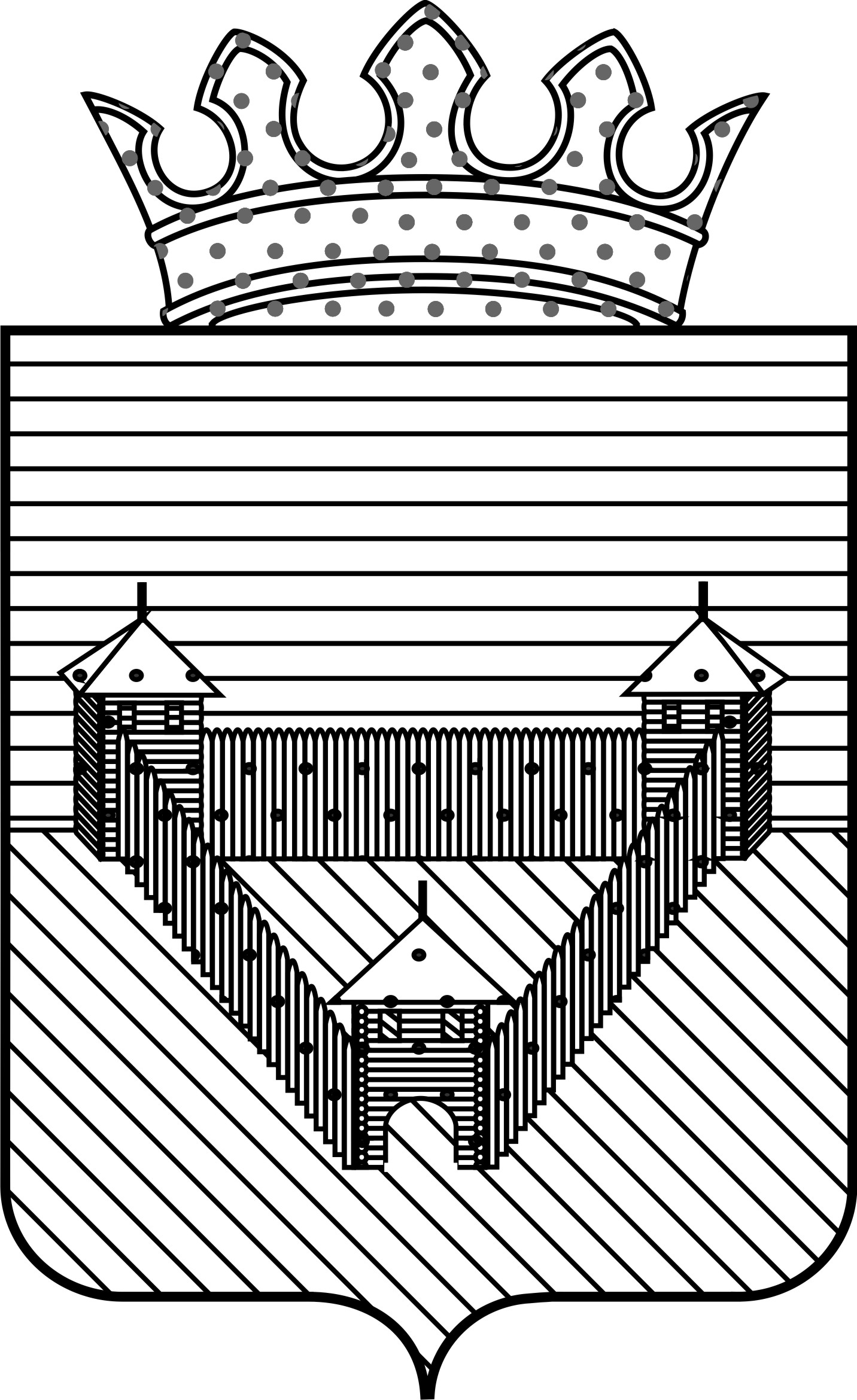 П О С Т А Н О В Л Е Н И ЕП О С Т А Н О В Л Е Н И ЕП О С Т А Н О В Л Е Н И ЕАДМИНИСТРАЦИИ ОРДИНСКОГО МУНИЦИПАЛЬНОГО ОКРУГАПЕРМСКОГО КРАЯАДМИНИСТРАЦИИ ОРДИНСКОГО МУНИЦИПАЛЬНОГО ОКРУГАПЕРМСКОГО КРАЯАДМИНИСТРАЦИИ ОРДИНСКОГО МУНИЦИПАЛЬНОГО ОКРУГАПЕРМСКОГО КРАЯ_________________№ _________N п/пПроектыПланируемый прирост производственного показателя в рамках проектной деятельности по итогам реализации проектной деятельности1Производство сельскохозяйственной продукции отрасли  животноводства (откорм крупного рогатого скота, разведение коров, овец, коз, гусей, цесарок, страусов, кроликов, перепелов, пчел и иных видов сельскохозяйственных животных и птиц) Планируемое поголовье: откорм крупного рогатого скота не менее 20 голов, коров - 10 голов, маточное поголовье овец - 30 голов, коз - 30 голов, гусей - 500 голов, цесарок, рябчиков - 250 голов, индеек - 500 голов, страусов - 100 голов, маточное поголовье кроликов - 70 голов, перепелов - 1000 голов, пчел - 50 пчелосемей, лошадей - 50 голов, иные виды сельскохозяйственных животных - 50 голов, иные виды сельскохозяйственных птиц - 150 голов2Производство сельскохозяйственной продукции отрасли растениеводства (картофеля, овощей открытого и закрытого грунта, зерновых, семян многолетних трав)Площади посадки: картофеля - не менее 10 га; овощи открытого грунта - не менее 5,0 га; овощи закрытого грунта - не менее 0,1 га, зерновых и (или) семян трав - не менее 100 га3Переработка сельскохозяйственной продукцииПланируемая проектная мощность переработки в год, не менее:молока - 200 т, мяса - 5 т,мяса птицы - 5 т, овощей - 100 т, картофеля - 150 тФИО главы крестьянского (фермерского) хозяйства, гражданство, адрес постоянного места жительства, паспортные данныеДата государственной регистрации крестьянского (фермерского) хозяйстваМесто нахождения крестьянского (фермерского) хозяйстваКонтактный телефонБанковские реквизитыОсуществляемый вид деятельностиЦель получения субсидии (направление реализации проекта)Сумма дохода за предыдущий год, тыс. руб.Поголовье животных и (или) птицы, голов на момент начала реализации проекта (но не ранее 1 января 2017 года)Площадь посадки сельскохозяйственных культур (согласно направлению проекта) на момент начала реализации проекта (но не ранее 1 января 2017 года)Площадь земельного участка, имеющегося в наличии (аренде или собственности), гаРазмер фактически произведенных затратСумма запрашиваемой субсидии, тыс. руб.Вид произведенных затрат, принимаемых к субсидированию Номер и дата договораНомер и дата товарной и (или) товарно-транспортной накладной и (или) универсально передаточного документа Сумма фактически произведенных затрат, принимаемых к субсидированию*, руб.Номер и дата платежного порученияРазмер субсидии, %Сумма субсидии, руб.( гр.4 х гр.6)1234567Итогоххх